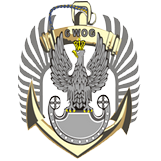 ZAMAWIAJACY:6 WOJSKOWY ODDZIAŁ GOSPODARCZYLędowo - Osiedle 1N, 76-271 UstkaZAPRASZA DO ZŁOŻENIA OFERTY W POSTĘPOWANIU PROWADZONYM pn.:„Dostawa odzieży i obuwia roboczego oraz środków ochrony osobistej dla pracowników oraz żołnierzy specjalistów do 6 WOG Ustka w 2021 roku”w trybie podstawowym bez negocjacji na podstawie art. 275 pkt. 1 ustawy z dnia 11 września 2019 roku „Prawo zamówień publicznych” (Dz. U. 2021.1129 t. j. z późn. zm.) zwanej dalej także „Pzp”.ZATWIERDZAM:KIEROWNIK ZAMAWIAJĄCEGOKOMENDANT/-/ płk mgr Marek MROCZEKDnia, 20 października 2021 r.SPECYFIKACJA WARUNKÓW ZAMÓWIENIANazwa: 		 																6 Wojskowy Oddział Gospodarczy					Lędowo – Osiedle 1N					76-271 UstkaNumer telefonu:			 261 231 686Godziny urzędowania:		 od godz. 8.00 do godz. 15.00NIP:					 839-30-43-908Adres poczty elektronicznej: 		6wog.przetargi@ron.mil.pl	Adres strony internetowej: 		www.6wog.wp.mil.plAdres strony internetowej		 prowadzonego postępowania:	 https://platformazakupowa.pl/pn/6wog	Wykonawca zamierzający wziąć udział w postępowaniu o udzielenie zamówienia publicznego, zobowiązany jest posiadać konto na platformie zakupowej.Zarejestrowanie i utrzymanie konta na platformie zakupowej oraz korzystanie z platformy jest bezpłatne. Platforma zakupowahttps://platformazakupowa.pl/pn/6wogPostępowanie o udzielenie zamówienia prowadzone jest w trybie podstawowym na podstawie art. 275 pkt. 1 ustawy z dnia 11 września 2019 r. Prawo zamówień publicznych (Dz. U. 2021.1129 t.j. z późn. zm.) zwanej dalej także „pzp”.  Zamawiający nie przewiduje wyboru najkorzystniejszej oferty z możliwością prowadzenia negocjacji.Przedmiotem zamówienia jest: dostawa odzieży i obuwia roboczego oraz środków ochrony osobistej dla pracowników oraz żołnierzy specjalistów do 6 WOG Ustka w 2021 roku
w asortymencie, w ilościach i w rozmiarach podanych w formularzach cenowych stanowiących załącznik nr 2 do SWZ (w formacie Excel formularze zamieszczone zostały z podziałem na poszczególne zadania w osobnych zakładkach) oraz w zestawieniach rozmiarowych stanowiących załącznik nr 5 do SWZ, wg kodów CPV Wspólnego Słownika Zamówień: - 18100000 – 0 – odzież branżowa, specjalna odzież robocza i dodatki;- 18400000 – 3 – odzież specjalna i dodatki.Zamówienie zostało podzielone na 3 zadania. Zamawiający dopuszcza składanie ofert częściowych na poszczególne zadania. Zadanie 1 – dostawa odzieży oraz środków ochrony osobistej dla pracowników oraz żołnierzy specjalistów do 6 WOG Ustka w 2021 r. Zadanie 2 – dostawa obuwia roboczego dla pracowników oraz żołnierzy specjalistów do 
6 WOG Ustka w 2021 r. Zadanie 3 – dostawa odzieży, obuwia i środków ochrony indywidualnej do zwalczania pożarów do 6 WOG Ustka w 2021 r. Przedmiot zamówienia zostanie dostarczony do magazynu Zamawiającego fabrycznie nowej odzieży i obuwia roboczego oraz środków ochrony osobistej dla pracowników oraz żołnierzy specjalistów do 6 Wojskowego Oddziału Gospodarczego Ustka w 2021 roku.Przedmiot umowy zostanie dostarczony do magazynów Zamawiającego w dniach od poniedziałku do piątku w godzinach od 08.00 do 14.00.Zamawiający dopuszcza dostarczenie przedmiotu umowy przez firmy kurierskie. Do przesyłki za pośrednictwem firmy kurierskiej Wykonawca dołączy dokument (wydanie zewnętrzne „WZ”), który będzie podstawą do weryfikacji dostawy.Wykonawca oświadcza, że dostarczony przedmiot umowy jest wolny od wad fizycznych 
i prawnych oraz roszczeń osób trzecich.Zamawiający może skorzystać z zamówienia opcjonalnego (prawo opcji), wskazanego 
w formularzu cenowym, informując o tym Wykonawcę. W razie udzielenia zamówienia opcjonalnego w mniejszej ilości lub wcale, Wykonawcy nie przysługują jakiekolwiek roszczenia z tego tytułu.Wykonawca dostarczy towar na swój koszt i ryzyko. Za szkody lub braki powstałe w czasie transportu odpowiada Wykonawca. Towar musi być zabezpieczony przez bezzwrotne opakowania gwarantujące, iż nie zostanie uszkodzony w czasie transportu i przeładunku.Odbioru ilościowego i jakościowego dostawy dokona komisja. Z odbioru dostawy komisja sporządza w dwóch jednobrzmiących egzemplarzach, „Protokół odbioru”, który stanowić będzie potwierdzenie prawidłowego wykonania dostawy przez Wykonawcę.O przygotowaniu towaru do dostawy Wykonawca ma obowiązek zawiadomić Zamawiającego.Asortyment, dla którego będzie wymagana specyfikacja rozmiarowa, określony zostanie wyłącznie w ilościach sztuk dla każdego rozmiaru.Ceny jednostkowe przedmiotu zamówienia zawierają w sobie wszelkie koszty wynikłe z tytułu realizacji zamówienia i nie mogą ulec zwiększeniu.Dostarczone przedmioty umowy muszą być fabrycznie nowe, nieużywane, spełniające wymagania techniczno - jakościowe określone przez producenta na dany wyrób oraz zgodny 
z opisem przedmiotu zamówienia. Dostawa nastąpi sukcesywnie do wskazanego magazynu Zamawiającego, na podstawie złożonego zamówienia.Dostarczony asortyment musi być w taki sposób zapakowany i oznakowany aby podczas odbioru możliwa była właściwa identyfikacja dostawy Sukcesywnie w terminie max. 15 dni kalendarzowych od dnia zawarcia umowy.  Czas dostawy przedmiotu zamówienia Wykonawca określi w złożonej ofercie. O udzielenie zamówienia określonego w niniejszym SWZ mogą ubiegać się Wykonawcy, którzy spełniają następujące warunki udziału w postępowaniu określone przez Zamawiającego, dotyczące:a) zdolności do występowania w obrocie gospodarczym:Zamawiający nie precyzuje w tym zakresie żadnych wymagań, których spełnienie Wykonawca zobowiązany jest wykazać w sposób szczególny.b) uprawnień do prowadzenia określonej działalności zawodowej, o ile wynika to z odrębnych przepisów:Zamawiający nie precyzuje w tym zakresie żadnych wymagań, których spełnienie Wykonawca zobowiązany jest wykazać w sposób szczególny.c) 	sytuacji ekonomicznej lub finansowej:Zamawiający nie precyzuje w tym zakresie żadnych wymagań, których spełnienie Wykonawca zobowiązany jest wykazać w sposób szczególny.d) zdolności technicznej lub zawodowej: Zamawiający nie precyzuje w tym zakresie żadnych wymagań, których spełnienie Wykonawca zobowiązany jest wykazać w sposób szczególny.Oferty składane wspólnie:1.	Wykonawcy mogą wspólnie ubiegać się o udzielenie zamówienia.2. 	Wykonawcy składający ofertę wspólną ustanawiają pełnomocnika do reprezentowania ich w postępowaniu o udziale zamówienia albo reprezentowania w postepowaniu 
i zawarcia umowy.3.	Do oferty wspólnej Wykonawcy dołączają pełnomocnictwo.4.	Wszelką korespondencję w postępowaniu Zamawiający kierować będzie do wskazanego pełnomocnika.5.	Oferta wspólna, składana przez dwóch lub więcej Wykonawców, powinna spełniać następujące wymagania:a)	oferta wspólna powinna być sporządzona zgodnie z SWZ;b)	sposób składania dokumentów w ofercie wspólnej:	- dokumenty składane przez członków konsorcjum czy wspólników spółki cywilnej, w tym oświadczenia muszą być podpisane przez wyznaczonego pełnomocnika lub osobę upoważnioną do reprezentowania danego podmiotu.6.	Wspólnicy spółki cywilnej są traktowani jak Wykonawcy składający ofertę wspólną.1.	Do składanej oferty Wykonawca dołączy oświadczenie o niepodleganiu wykluczeniu 
i spełnieniu warunków udziału w postepowaniu w zakresie wskazanym przez Zamawiającego. Wzór oświadczenia z art. 125 ust. 1 stanowi załącznik nr 3 do SWZ.1.1.	Wykonawca, w przypadku polegania na zdolnościach lub sytuacji podmiotów udostępniających zasoby, przedstawia, wraz z oświadczeniem, o którym mowa w ust. 1, także oświadczenie podmiotu udostępniającego zasoby, potwierdzające brak podstaw wykluczenia tego podmiotu oraz odpowiednio spełnianie warunków udziału 
w postepowaniu, w zakresie w jakim Wykonawca powołuje się na jego zasoby (jeżeli dotyczy).1.2.	W przypadku wspólnego ubiegania się o zamówienie przez Wykonawców oświadczenie o którym mowa w ust. 1, składa każdy z Wykonawców wspólnie ubiegających się 
o zamówienie. Oświadczenia te potwierdzają brak podstaw wykluczenia oraz spełnianie warunków udziału w postępowaniu w zakresie, w jakim każdy z Wykonawców wykazuje spełnienie warunków udziału w postępowaniu. 2.	Jeżeli Wykonawca nie złoży oświadczenia, o którym mowa w art. 125, podmiotowych środków dowodowych, innych dokumentów lub oświadczeń składanych w postępowaniu lub są one niekompletne lub zawierają błędy, Zamawiający wezwie Wykonawcę odpowiednio do  ich złożenia, poprawienia lub uzupełnienia w wyznaczonym terminie, chyba, że oferta Wykonawcy podlega odrzuceniu bez względu na ich złożenie, poprawienie lub uzupełnienie, lub zachodzą przesłanki unieważnienia postępowania. 3. 	Wykonawca składa podmiotowe środki dowodowe na wezwanie, aktualne na dzień ich złożenia. Wykonawca może w celu potwierdzenia spełniania warunków udziału w postępowaniu, w stosownych sytuacjach oraz w odniesieniu do konkretnego zamówienia, lub jego części, polegać na zdolnościach technicznych lub zawodowych lub sytuacji finansowej lub ekonomicznej podmiotów udostępniających zasoby, niezależnie od charakteru prawnego łączących go z nimi stosunków prawnych. Wykonawca, który polega na zdolnościach lub sytuacji innych podmiotów udostępniających zasoby, musi udowodnić Zamawiającemu, że realizując zamówienie, będzie dysponował niezbędnymi zasobami tych podmiotów, w szczególności przedstawiając wraz z ofertą zobowiązanie tych podmiotów do oddania mu do dyspozycji niezbędnych zasobów na potrzeby realizacji zamówienia. W przypadku, gdy Wykonawca, w celu potwierdzenia spełniania warunków udziału w postępowaniu będzie powoływał się na zasoby innego podmiotu zamawiający będzie badał, czy nie zachodzą wobec takiego podmiotu podstawy wykluczenia wskazane 
w rozdziale VII SWZ. Wykonawca, który powołuje się na zasoby innych podmiotów, 
w celu wykazania braku istnienia wobec nich podstaw wykluczenia oraz spełnienia warunków udziału - w zakresie, w jakim powołuje się na ich zasoby składa wraz z ofertą dokumenty potwierdzające brak podstaw do wykluczenia. UWAGA: Kwestie polegania na zasobie podmiotu trzeciego reguluje szczegółowo 
art. 118-123 ustawy Pzp.Projektowane postanowienia umowy w sprawie zamówienia publicznego, które zostaną wprowadzone do treści tej umowy, określone zostały w załączniku nr 4 do SWZ.W postępowaniu o udzielenie zamówienia komunikacja między Zamawiającym 
a Wykonawcami odbywa się droga elektroniczną za pośrednictwem platformy zakupowej (dalej jako „Platforma”) pod adresem:  https://platformazakupowa.pl/pn/6wog W celu skrócenia czasu udzielenia odpowiedzi na pytania preferuje się, aby komunikacja między Zamawiającym a Wykonawcami, w tym wszelkie oświadczenia, wnioski, zawiadomienia oraz informacje, przekazywane były w formie elektronicznej za pośrednictwem platformazakupowa.pl i formularza „Wyślij wiadomość do Zamawiającego”.  Za datę przekazania (wpływu) oświadczeń, wniosków, zawiadomień oraz informacji przyjmuje się datę ich przesłania za pośrednictwem platformazakupowa.pl poprzez kliknięcie przycisku „Wyślij wiadomość do Zamawiającego” po których pojawi się komunikat, że wiadomość została wysłana do Zamawiającego. Zamawiający będzie przekazywał wykonawcom informacje w formie elektronicznej za pośrednictwem platformazakupowa.pl. Informacje dotyczące odpowiedzi na pytania, zmiany specyfikacji, zmiany terminu składania i otwarcia ofert Zamawiający będzie zamieszczał na platformie w sekcji “Komunikaty”. Korespondencja, której zgodnie 
z obowiązującymi przepisami adresatem jest konkretny Wykonawca, będzie przekazywana w formie elektronicznej za pośrednictwem platformazakupowa.pl 
do konkretnego Wykonawcy. Wykonawca ma obowiązek sprawdzania komunikatów i wiadomości bezpośrednio na platformazakupowa.pl przesłanych przez Zamawiającego, gdyż system powiadomień może ulec awarii lub powiadomienie może trafić do folderu SPAM. Zamawiający wymaga przesyłania dokumentów w postaci elektronicznej dokumentów określonych w § 2 ust. 1 Rozporządzenia Prezesa Rady Ministrów w sprawie sposobu sporządzania i przekazywania informacji oraz wymagań technicznych dla dokumentów elektronicznych oraz środków komunikacji elektronicznej w postępowaniu o udzielenie zamówienia publicznego lub konkursie (Dz. U. z 2020 r. poz. 2452; dalej: “Rozporządzenie w sprawie środków komunikacji”). Ofertę, oświadczenia o których mowa w art. 125 ust. 1 ustawy Pzp, podmiotowe środki dowodowe (jeśli dotyczy), w tym oświadczenie, o którym mowa w art. 117 ust. 4 ustawy, oraz zobowiązanie podmiotu udostępniającego zasoby, o którym mowa w art. 118 ust. 3 ustawy, zwane dalej „zobowiązaniem podmiotu udostępniającego zasoby”, przedmiotowe środki dowodowe (jeśli dotyczy), pełnomocnictwo sporządza się 
w postaci elektronicznej, w formatach danych określonych w przepisach wydanych na podstawie art. 18 ustawy z dnia 17 lutego 2005 r. o informatyzacji działalności podmiotów realizujących zadania publiczne (Dz. U. z 2020 r. poz. 346, 568, 695, 1517 
i 2320), z zastrzeżeniem formatów, o których mowa w art. 66 ust. 1 ustawy, 
z uwzględnieniem rodzaju przekazywanych danych.W zakresie nie uregulowanym w niniejszym SWZ, zastosowanie mają przepisy Rozporządzenia Ministra Rozwoju, Pracy i Technologii z dnia 23 grudnia 2020 r. w sprawie podmiotowych środków dowodowych oraz innych dokumentów lub oświadczeń, jakich może żądać Zamawiający od Wykonawcy (t.j. Dz. U. z 2020 r. poz. 2415).W przypadku gdy podmiotowe środki dowodowe, przedmiotowe środki dowodowe, inne dokumenty, w tym dokumenty, o których mowa w art. 94 ust. 2 ustawy Pzp, lub dokumenty potwierdzające umocowanie do reprezentowania, zostały wystawione przez upoważnione podmioty jako dokument w postaci papierowej, przekazuje się cyfrowe odwzorowanie tego dokumentu (skan) opatrzone kwalifikowanym podpisem elektronicznym, podpisem zaufanym lub podpisem osobistym, poświadczające zgodność cyfrowego odwzorowania z dokumentem w postaci papierowej.Poświadczenia zgodności cyfrowego odwzorowania z dokumentem w postaci papierowej (skan), o którym mowa w pkt. 8, dokonuje w przypadku:Podmiotowych środków dowodowych oraz dokumentów potwierdzających umocowanie do reprezentowania – odpowiednio Wykonawca, Wykonawca wspólnie ubiegający się o udzielenie zamówienia, podmiot udostępniający zasoby lub podwykonawca, w zakresie podmiotowych środków dowodowych lub dokumentów potwierdzających umocowanie do reprezentowania, które każdego z nich dotyczą;Przedmiotowych środków dowodowych – odpowiednio Wykonawca lub Wykonawca wspólnie ubiegający się o udzielenie zamówienia;Innych dokumentów, w tym dokumentów, o których mowa w art. 94 ust. 2 ustawy – odpowiednio Wykonawca lub Wykonawca wspólnie ubiegający się o udzielenie zamówienia, w zakresie dokumentów, które każdego z nich dotyczą.Poświadczenia zgodności cyfrowego odwzorowania z dokumentem w postaci papierowej, o którym mowa w pkt. 8, może dokonać również notariusz. Wymagania techniczne i organizacyjne wysyłania i odbierania korespondencji elektronicznej opisane zostały w Regulaminie korzystania przesyłania dokumentów dostępnych pod adresem https://platformazakupowa.pl/strona/1-regulamin			 oraz Instrukcji dostępnej na stronie internetowej pod adresem: https://platformazakupowa.pl/strona/45-instrukcje 	Wykonawca, przystępując do niniejszego postępowania o udzielenie zamówienia publicznego: akceptuje warunki korzystania z platformazakupowa.pl określone w Regulaminie zamieszczonym na stronie internetowej pod linkiem  w zakładce „Regulamin" oraz uznaje go za wiążący;zapoznał i stosuje się do Instrukcji składania ofert/wniosków dostępnej pod linkiem  https://drive.google.com/file/d/1Kd1DttbBeiNWt4q4slS4t76lZVKPbkyD/view	  Zamawiający nie ponosi odpowiedzialności za złożenie oferty w sposób niezgodny 
z Instrukcją korzystania z platformazakupowa.pl, w szczególności za sytuację, gdy Zamawiający zapozna się z treścią oferty przed upływem terminu składania ofert (np. złożenie oferty w zakładce „Wyślij wiadomość do Zamawiającego”). Taka oferta zostanie uznana przez Zamawiającego za ofertę handlową i nie będzie brana pod uwagę w przedmiotowym postępowaniu, ponieważ nie został spełniony obowiązek wymagany w art. 221 ustawy Prawo zamówień publicznych. Zamawiający nie przewiduje innego sposobu komunikowania się z Wykonawcami niż przy użyciu środków komunikacji elektronicznej, wskazanych w SWZ. Osobą uprawnioną do porozumiewania się z Wykonawcami jest p. Ewelina Jaczyńska – Grzegorz.Komunikacja z Zamawiającym za pośrednictwem platformy zakupowejhttps://platformazakupowa.pl/pn/6wog	Wykonawca jest związany złożoną ofertą od dnia upływu terminu składania ofert do dnia 26.11.2021 r.   W przypadku gdy wybór najkorzystniejszej oferty nie nastąpi przed upływem terminu związania ofertą określonego w SWZ, Zamawiający przed upływem terminu związania ofertą zwraca się jednokrotnie do Wykonawców o wyrażenie zgody na przedłużenie tego terminu o wskazywany przez niego okres, nie dłuższy niż 30 dni. Przedłużenie terminu związania oferta, o którym mowa w ust. 2, wymaga złożenia przez Wykonawcę pisemnego oświadczenia o wyrażeniu zgody na przedłużenie terminu związania ofertą. Oferta składana elektronicznie musi zostać podpisana elektronicznym kwalifikowanym podpisem lub podpisem zaufanym lub podpisem osobistym. W procesie składania oferty na platformie,  kwalifikowany podpis elektroniczny wykonawca może złożyć bezpośrednio na dokumencie, który następnie przesyła do systemu (opcja rekomendowana przez platformazakupowa.pl) oraz dodatkowo dla całego pakietu dokumentów w kroku 2 Formularza składania oferty (po kliknięciu w przycisk Przejdź do podsumowania).Poświadczenia za zgodność z oryginałem dokonuje odpowiednio wykonawca, podmiot, na którego zdolnościach lub sytuacji polega wykonawca, wykonawcy wspólnie ubiegający się o udzielenie zamówienia publicznego albo podwykonawca, w zakresie dokumentów, które każdego z nich dotyczą. Poprzez oryginał należy rozumieć dokument podpisany kwalifikowanym podpisem elektronicznym lub podpisem zaufanym lub podpisem osobistym przez osobę/osoby upoważnioną/upoważnione. Poświadczenie za zgodność z oryginałem następuje w formie elektronicznej podpisane kwalifikowanym podpisem elektronicznym lub podpisem zaufanym lub podpisem osobistym przez osobę/osoby upoważnioną/upoważnione. Oferta powinna być:sporządzona na podstawie załączników niniejszej SWZ w języku polskim,złożona przy użyciu środków komunikacji elektronicznej tzn. za pośrednictwem platformazakupowa.pl,podpisana kwalifikowanym podpisem elektronicznym lub podpisem zaufanym lub podpisem osobistym przez osobę/osoby upoważnioną/upoważnione.Podpisy kwalifikowane wykorzystywane przez wykonawców do podpisywania wszelkich plików muszą spełniać “Rozporządzenie Parlamentu Europejskiego i Rady w sprawie identyfikacji elektronicznej i usług zaufania w odniesieniu do transakcji elektronicznych na rynku wewnętrznym (eIDAS) (UE) nr 910/2014 - od 1 lipca 2016 roku”.W przypadku wykorzystania formatu podpisu XAdES zewnętrzny. Zamawiający wymaga dołączenia odpowiedniej ilości plików tj. podpisywanych plików z danymi oraz plików XAdES.Zgodnie z art. 8 ust. 3 ustawy Pzp, nie ujawnia się informacji stanowiących tajemnicę przedsiębiorstwa, w rozumieniu przepisów o zwalczaniu nieuczciwej konkurencji. Jeżeli wykonawca, nie później niż w terminie składania ofert, w sposób niebudzący wątpliwości zastrzegł, że nie mogą być one udostępniane oraz wykazał, załączając stosowne wyjaśnienia, iż zastrzeżone informacje stanowią tajemnicę przedsiębiorstwa. Na platformie w formularzu składania oferty znajduje się miejsce wyznaczone do dołączenia części oferty stanowiącej tajemnicę przedsiębiorstwa.Wykonawca, za pośrednictwem platformazakupowa.pl może przed upływem terminu do składania ofert zmienić lub wycofać ofertę. Sposób dokonywania zmiany lub wycofania oferty zamieszczono w instrukcji zamieszczonej na stronie internetowej pod adresem:https://platformazakupowa.pl/strona/45-instrukcjeKażdy z wykonawców może złożyć tylko jedną ofertę. Złożenie większej liczby ofert lub oferty zawierającej propozycje wariantowe spowoduje podlegać będzie odrzuceniu.Ceny oferty muszą zawierać wszystkie koszty, jakie musi ponieść wykonawca, aby zrealizować zamówienie z najwyższą starannością oraz ewentualne rabaty.Dokumenty i oświadczenia składane przez wykonawcę powinny być w języku polskim. Zgodnie z definicją dokumentu elektronicznego z art. 3 ustęp 2 Ustawy o informatyzacji działalności podmiotów realizujących zadania publiczne, opatrzenie pliku zawierającego skompresowane dane kwalifikowanym podpisem elektronicznym jest jednoznaczne z podpisaniem oryginału dokumentu, z wyjątkiem kopii poświadczonych odpowiednio przez innego wykonawcę ubiegającego się wspólnie z nim o udzielenie zamówienia, przez podmiot, na którego zdolnościach lub sytuacji polega wykonawca, albo przez podwykonawcę.Maksymalny rozmiar jednego pliku przesyłanego za pośrednictwem dedykowanych formularzy do: złożenia, zmiany, wycofania oferty wynosi 150 MB natomiast przy komunikacji wielkość pliku to maksymalnie 500 MB.Dokumenty stanowiące ofertę, które należy złożyć: Formularz ofertowy,Formularz cenowy (w formacie Excel na poszczególne zadania formularze zamieszczone zostały w osobnych zakładkach), Oświadczenie Wykonawcy o niepodleganiu wykluczeniu z postępowania składane na podstawie art. 125 ust. 1 ustawy Pzp. – wzór oświadczenia 
o niepodleganiu wykluczeniu stanowi załącznik nr 3 do SWZ. W przypadku wspólnego ubiegania się o zamówienie przez Wykonawców, oświadczenie 
o niepoleganiu wykluczeniu składa każdy z Wykonawców, Pełnomocnictwo upoważniające do złożenia oferty, o ile ofertę składa pełnomocnik;Pełnomocnictwo dla pełnomocnika do reprezentowania w postepowaniu Wykonawców wspólnie ubiegających się o udzielenie zamówienia – dotyczy ofert składanych przez Wykonawców wspólnie ubiegających się o udzielenie zamówienia,W przypadku, o którym mowa w art. 117 ust. 2 i 3 ustawy Pzp, Wykonawcy wspólnie ubiegający się o udzielenie zamówienia dołączają do oferty oświadczenie z którego wynika, które usługi wykonują poszczególni Wykonawcy.Oferta (formularz cenowy i ofertowy) oraz oświadczenie o niepodleganiu wykluczeniu, w postępowaniu muszą być złożone w oryginale. Pełnomocnictwo do złożenia oferty musi być złożone w oryginale w takiej samej formie, jak składana oferta (t.j. w formie elektronicznej lub w postaci elektronicznej opatrzonej podpisem zaufanym lub podpisem osobistym). Dopuszcza się także złożenie elektronicznej kopii (skanu) pełnomocnictwa sporządzonego uprzednio w formie pisemnej, w formie elektronicznego poświadczenia sporządzonego stosownie do art. 97 § 2 ustawy z dnia 14 lutego 1991 r. - Prawo o notariacie, które to poświadczenie notariusz opatruje kwalifikowanym podpisem elektronicznym, bądź też poprzez opatrzenie skanu pełnomocnictwa sporządzonego uprzednio w formie pisemnej kwalifikowanym podpisem, podpisem zaufanym lub podpisem osobistym mocodawcy. Elektroniczna kopia pełnomocnictwa nie może być uwierzytelniona przez upełnomocnionego.  Ofertę wraz z wymaganymi dokumentami należy umieścić wyłącznie za pośrednictwem Platformy Zakupowej: www.platformazakupowa.pl	  pod adresem https://platformazakupowa.pl/pn/6wog 	  do dnia  28.10.2021 r. do godz. 9:15. Do oferty należy dołączyć wszystkie wymagane w SWZ dokumenty.Po wypełnieniu Formularza składania oferty lub wniosku i dołączenia  wszystkich wymaganych załączników należy kliknąć przycisk „Przejdź do podsumowania”.Oferta lub wniosek składana elektronicznie musi zostać podpisana elektronicznym podpisem kwalifikowanym, podpisem zaufanym lub podpisem osobistym. W procesie składania oferty za pośrednictwem platformazakupowa.pl, wykonawca powinien złożyć podpis bezpośrednio na dokumentach przesłanych za pośrednictwem platformazakupowa.pl. Zalecamy stosowanie podpisu na każdym załączonym pliku osobno, w szczególności wskazanych w art. 63 ust 1 oraz ust.2  Pzp, gdzie zaznaczono, iż oferty, wnioski o dopuszczenie do udziału w postępowaniu oraz oświadczenie, o którym mowa w art. 125 ust.1 sporządza się, pod rygorem nieważności, w postaci lub formie elektronicznej i opatruje się odpowiednio w odniesieniu do wartości postępowania kwalifikowanym podpisem elektronicznym, podpisem zaufanym lub podpisem osobistym.Za datę złożenia oferty przyjmuje się datę jej przekazania w systemie (platformie) w drugim kroku składania oferty poprzez kliknięcie przycisku “Złóż ofertę” i wyświetlenie się komunikatu, że oferta została zaszyfrowana i złożona.Szczegółowa instrukcja dla Wykonawców dotycząca złożenia, zmiany i wycofania oferty znajduje się na stronie internetowej pod adresem:  
https://platformazakupowa.pl/strona/45-instrukcjeOtwarcie ofert nastąpi niezwłocznie po upływie terminu składania ofert, nie później niż następnego dnia, w którym upłynął termin składania ofert tj. 28.10.2021 r. o godz. 9:30. W przypadku awarii systemu, która powoduje brak możliwości otwarcia ofert w terminie określonym przez Zamawiającego, otwarcie ofert następuje niezwłocznie po usunięciu awarii. Zamawiający poinformuje o zmianie terminu otwarcia ofert na stronie internetowej prowadzonego postępowania.  Zamawiający, najpóźniej przed otwarciem ofert, udostępnia na stronie internetowej prowadzonego postępowania informację o kwocie, jaką zamierza przeznaczyć na sfinansowanie zamówienia. Zamawiający, niezwłocznie po otwarciu ofert, udostępnia na stronie internetowej prowadzonego postępowania informacje o: nazwach albo imionach i nazwiskach oraz siedzibach lub miejscach prowadzonej działalności gospodarczej albo miejscach zamieszkania wykonawców, których oferty zostały otwarte; cenach lub kosztach zawartych w ofertach. Informacja z otwarcia ofert zostanie opublikowana na stronie postępowania na platformazakupowa.pl w sekcji ,,Komunikaty”. Zgodnie z ustawą Pzp Zamawiający nie ma obowiązku przeprowadzania publicznego otwarcia ofert.1.	Z postępowania o udzielenie zamówienia wyklucza się z zastrzeżeniem art. 110 ust. 2 pzp, Wykonawcę: 1)	będącego osobą fizyczną, którego prawomocnie skazano za przestępstwo: a)	udziału w zorganizowanej grupie przestępczej albo związku mającym na celu popełnienie przestępstwa lub przestępstwa skarbowego, o którym mowa w art. 258 Kodeksu karnego, b)	handlu ludźmi, o którym mowa w art. 189a Kodeksu karnego,  c)	o którym mowa w art. 228–230a, art. 250a Kodeksu karnego lub w art. 46 lub art. 48 ustawy z dnia 25 czerwca 2010 r. o sporcie, finansowania przestępstwa o charakterze terrorystycznym, o którym mowa w art. 165a Kodeksu karnego, lub przestępstwo udaremniania lub utrudniania stwierdzenia przestępnego pochodzenia pieniędzy lub ukrywania ich pochodzenia, o którym mowa w art. 299 Kodeksu karnego, o charakterze terrorystycznym, o którym mowa w art. 115 § 20 Kodeksu karnego, lub mające na celu popełnienie tego przestępstwa, pracy małoletnich cudzoziemców, o którym mowa w art. 9 ust. 2 ustawy z dnia 15 czerwca 2012 r. o skutkach powierzania wykonywania pracy cudzoziemcom przebywającym wbrew przepisom na terytorium Rzeczypospolitej Polskiej (Dz. U. poz. 769), przeciwko obrotowi gospodarczemu, o których mowa w art. 296–307 Kodeksu karnego, przestępstwo oszustwa, o którym mowa w art. 286 Kodeksu karnego, przestępstwo przeciwko wiarygodności dokumentów, o których mowa w art. 270–277d Kodeksu karnego, lub przestępstwo skarbowe, o którym mowa w art. 9 ust. 1 i 3 lub art. 10 ustawy z dnia 15 czerwca 2012 r. 
o skutkach powierzania wykonywania pracy cudzoziemcom przebywającym wbrew przepisom na terytorium Rzeczypospolitej Polskiej – lub za odpowiedni czyn zabroniony określony w przepisach prawa obcego; jeżeli urzędującego członka jego organu zarządzającego lub nadzorczego, wspólnika spółki w spółce jawnej lub partnerskiej albo komplementariusza w spółce komandytowej lub komandytowoakcyjnej lub prokurenta prawomocnie skazano za przestępstwo, o którym mowa w pkt 1; wobec którego wydano prawomocny wyrok sadu lub ostateczną decyzję administracyjną o zaleganiu z uiszczeniem podatków, opłat lub składek na ubezpieczenie społeczne lub zdrowotne, chyba ze Wykonawca odpowiednio przed upływem terminu do składania wniosków o dopuszczenie do udziału 
w postepowaniu albo przed upływem terminu składania ofert dokonał płatności należnych podatków, opłat lub składek na ubezpieczenie społeczne lub zdrowotne wraz z odsetkami lub grzywnami lub zawarł wiążące porozumienie w sprawie spłaty tych należności; wobec którego orzeczono zakaz ubiegania się̨ o zamówienia publiczne; jeżeli Zamawiający może stwierdzić́, na podstawie wiarygodnych przesłanek, że Wykonawca zawarł z innymi Wykonawcami porozumienie mające na celu zakłócenie konkurencji, w szczególności jeżeli należąc do tej samej grupy kapitałowej w rozumieniu ustawy z dnia 16 lutego2007 r. o ochronie konkurencji i konsumentów, złożyli odrębne oferty, oferty częściowe lub wnioski 
o dopuszczenie do udziału w postepowaniu, chyba że wykażą̨, że przygotowali te oferty lub wnioski niezależnie od siebie; jeżeli, w przypadkach, o których mowa w art. 85 ust. 1 pzp, doszło do zakłócenia konkurencji wynikającego z wcześniejszego zaangażowania tego Wykonawcy lub podmiotu, który należy z wykonawcą do tej samej grupy kapitałowej w rozumieniu ustawy z dnia 16 lutego 2007 r. o ochronie konkurencji i konsumentów, chyba że spowodowane tym zakłócenie konkurencji może być́ wyeliminowane w inny sposób niż̇ przez wykluczenie Wykonawcy z udziału w postępowaniu o udzielenie zamówienia. 2.	Wykonawca może zostać wykluczony przez Zamawiającego na każdym etapie postępowania o udzielenie zamówienia. 3.      Zamawiający ocenia podstawy wykluczenia zgodnie z przepisami art. 110 -111 Pzp.Z postepowania o udzielenie zamówienia wyklucza się Wykonawców, w stosunku do których zachodzi okoliczność wskazana w art. 109 ust. 1 pkt. 4 Pzp, tj. „otwarto likwidację, ogłoszono upadłość, którego aktywami zarządza likwidator lub sąd, zawarł układ z wierzycielami, którego działalność gospodarcza jest zawieszona albo znajduje się on w innej tego rodzaju sytuacji wynikającej z podobnej procedury przewidzianej w przepisach miejsca wszczęcia tej procedury.W formularzu cenowym, który stanowi załącznik nr 2 do SWZ (w formacie Excel formularze zamieszczone zostały z podziałem na poszczególne zadania w osobnych zakładkach), należy podać ceny jednostkowe poszczególnych pozycji, wartość netto 
i brutto każdej pozycji oraz łączna wartość zamówienia – cenę oferty (netto i brutto) 
z uwzględnieniem wszystkich kosztów związanych z realizacją dostawy do magazynu. Wartości z formularzy cenowych należy wstawić w odpowiednie miejsca w formularzach  ofertowym. Wykonawca winien zaoferować cenę jednoznaczną i ostateczną, która nie będzie podlegała negocjacjom.Cena oferty i składające się na nią ceny jednostkowe winny być określone 
w walucie polskiej z dokładnością do dwóch miejsc po przecinku, ponieważ 
w takiej walucie będą dokonywane rozliczenia między Zamawiającym a Wykonawcą, którego oferta zostanie uznana za najkorzystniejszą.Jeżeli złożona oferta, której wybór prowadziłby do powstania u Zamawiającego obowiązku podatkowego zgodnie z ustawą z dnia 11 marca 2004 r. o podatku od towarów i usług (Dz. U. z 2018 r. poz. 2174, z późn. zm.), dla celów zastosowania kryterium ceny lub kosztu Zamawiający dolicza do przedstawionej w tej ofercie ceny kwotę podatku od towarów i usług, którą miałby obowiązek rozliczyć. W ofercie, o której mowa, wykonawca ma obowiązek: 1) 	poinformowania zamawiającego, że wybór jego oferty będzie prowadził do powstania u zamawiającego obowiązku podatkowego; 2) 	wskazania nazwy (rodzaju) towaru lub usługi, których dostawa lub świadczenie będą prowadziły do powstania obowiązku podatkowego; 3) wskazania wartości towaru lub usługi objętego obowiązkiem podatkowym zamawiającego, bez kwoty podatku;4) 	wskazania stawki podatku od towarów i usług, która zgodnie z wiedzą wykonawcy, będzie miała zastosowanie. Kryteria, którymi Zamawiający będzie się kierował przy wyborze oferty:Oferta będzie oceniana wg poniższych wzorów i zasad: Kryterium 1 – cena brutto oferty – waga 60 pkt.         CnC = ------  x  60          Cbgdzie:C – ilość punktów Cn – najniższa cena oferty /w złotych brutto/Cb – cena badanej oferty /w złotych brutto/Największą liczbę punktów otrzyma oferta o najniższej cenie.Kryterium 2 – organizacja, kwalifikacje zawodowe i doświadczenie osób wyznaczonych do realizacji zamówienia: czas dostawy (maksymalnie do 15 dni kalendarzowych od dnia zawarcia umowy), którego waga wynosi 40 pkt.  W powyższym kryterium przyznana zostaje następująca ilość punktów:Dostawa przedmiotu zamówienia w terminie do 5 dni kalendarzowych – 40 pkt.Dostawa przedmiotu zamówienia w terminie od 6 do 10 dni kalendarzowych – 20 pkt.Dostawa przedmiotu zamówienia w terminie od 11 do 15 dni kalendarzowych – 0 pkt.Oferta Wykonawcy, który zaproponuje czas realizacji dostawy stanowiącej przedmiot zamówienia dłuższy niż ustalony czas maksymalny (15 dni kalendarzowych) podlegać będzie odrzuceniu.Jeżeli Wykonawca w ofercie nie określi czasu dostawy – zostanie przyjęty maksymalny czas realizacji dostawy – 15 dni kalendarzowych. Za najkorzystniejszą ofertę zostanie uznana oferta o największej łącznej liczbie punktów.W przypadku więcej niż jedna oferta o największej łącznej liczbie punktów, za najkorzystniejszą zostanie uznana oferta o najniższej cenie brutto. Wskazanie osób reprezentujących Wykonawcę przy podpisywaniu umowy.Wskazanie banku, w którym Wykonawca posiada rachunek bankowy oraz podanie numeru rachunku bankowego, na który Zamawiający będzie dokonywał przelewu wynagrodzenia za zrealizowane zamówienie.Przed podpisaniem umowy Wykonawcy wspólnie ubiegający się o udzielenie zamówienia (w przypadku wyboru ich oferty jako najkorzystniejszej) przedstawią Zamawiającemu umowę regulującą współpracę tych Wykonawców. Jeżeli Wykonawca, którego oferta została wybrana jako najkorzystniejsza, uchyla się od zawarcia umowy w sprawie zamówienia publicznego Zamawiający może dokonać ponownego badania i oceny ofert spośród ofert pozostałych w postępowaniu Wykonawców albo unieważnić́ postepowanie.Środki ochrony prawnej przysługują Wykonawcy, jeżeli̇ ma lub miał interes w uzyskaniu zamówieniá oraz poniósł lub możė ponieść́ szkodę w wyniku naruszenia przez Zamawiającegǫ przepisów pzp. Odwołanie przysługuje na: niezgodną z przepisami ustawy czynność  Zamawiającego, podjętą w postepowanių o udzielenie zamówienia, w tym na projektowane postanowienie umowy;  zaniechanie czynnoścí w postepowaniu o udzielenie zamówienia, do której́ Zamawiający był obowiązany na podstawie ustawy.  Odwołanie wnosi się do Prezesa Krajowej Izby Odwoławczej w formie pisemnej albo w formie elektronicznej albo w postaci elektronicznej opatrzone podpisem zaufanym. Na orzeczenie Krajowej Izby Odwoławczej oraz postanowienie Prezesa Krajowej Izby Odwoławczej, o któryḿ mowa w art. 519 ust. 1 pzp, stronom oraz uczestnikom postepowania odwoławczego przysługuje skarga do sadu. Skargę̨ wnosi się do Sadų Okręgowego w Warszawie za pośrednictweḿ Prezesa Krajowej Izby Odwoławczej. Szczegółowe informacje dotyczące środków ochrony prawnej określone są w Dziale IX „Środki ochrony prawnej” ustawy pzp.Wykonawca może powierzyć wykonanie części zamówienia podwykonawcy (podwykonawcom). Zamawiający nie zastrzega obowiązku osobistego wykonania przez Wykonawcę kluczowych części zamówienia.Zamawiający wymaga, aby w przypadku powierzenia części zamówienia podwykonawcom, Wykonawca wskazał w formularz ofertowym części zamówienia, których wykonanie zamierza powierzyć podwykonawcom oraz podał (o ile są mu wiadome na tym etapie) nazwy (firmy) tych podwykonawców.Zamawiający nie wymaga wniesienia wadium. Zamawiający nie wymaga zabezpieczenia należytego wykonania umowy. Zgodnie z art. 13 ust. 1 i 2 rozporządzenia Parlamentu Europejskiego i Rady (UE) 2016/679 z dnia 27 kwietnia 2016 r. w sprawie ochrony osób fizycznych w związku z przetwarzaniem danych osobowych i w sprawie swobodnego przepływu takich danych oraz uchylenia dyrektywy 95/46/WE (ogólne rozporządzenie o ochronie danych) (Dz. Urz. UE L 119 
z 04.05.2016, str. 1), dalej „RODO”, informuję, że: administratorem Pani/Pana danych osobowych jest:  	Komendant 6 Wojskowego Oddziału Gospodarczego, Lędowo – Osiedle 1N, 
76 – 271 Ustka, nr fax: 261 231 578;inspektorem ochrony danych osobowych w 6 WOG Ustka jest Pani Dagmara Stecka -Giedrojć, tel. 261 231 377;Pani/Pana dane osobowe przetwarzane będą na podstawie art. 6 ust. 1 lit. c RODO 
w celu związanym z postępowaniem o udzielenie zamówienia publicznego 
Nr 63/WM/6WOG/2021 prowadzonym w trybie podstawowym bez negocjacji;odbiorcami Pani/Pana danych osobowych będą osoby lub podmioty, którym udostępniona zostanie dokumentacja postępowania w oparciu o art. 8 oraz art. 96 ust. 3 ustawy z dnia 29 stycznia 2004 r. – Prawo zamówień publicznych (Dz. U. z 2019 poz. 1843) oraz art. 2 ust. 1 ustawy z dnia 06.09.2001 r. o dostępie do informacji publicznej, tj. Dz. U. z 2018 r. poz. 1330;Pani/Pana dane osobowe będą przechowywane, zgodnie z jednolitym rzeczowym wykazem akt, przez okres 5 lat od dnia zakończenia postępowania o udzielenie zamówienia, a jeżeli czas trwania umowy przekracza 4 lata, okres przechowywania obejmuje cały czas trwania umowy;obowiązek podania przez Panią/Pana danych osobowych bezpośrednio Pani/Pana dotyczących jest wymogiem ustawowym określonym w przepisach ustawy Pzp, związanym z udziałem w postępowaniu o udzielenie zamówienia publicznego; konsekwencje niepodania określonych danych wynikają z ustawy Pzp;w odniesieniu do Pani/Pana danych osobowych decyzje nie będą podejmowane w sposób zautomatyzowany, stosowanie do art. 22 RODO;posiada Pani/Pan:na podstawie art. 15 RODO prawo dostępu do danych osobowych Pani/Pana dotyczących;na podstawie art. 16 RODO prawo do sprostowania Pani/Pana danych osobowych, przy czym skorzystanie z prawa do sprostowania lub uzupełnienia nie może skutkować zmianą wyniku postępowania o udzielenie zamówienia publicznego ani zmiana postanowień umowy w zakresie niezgodnym z ustawą Pzp. oraz nie może naruszać integralności protokołu oraz jego załączników;na podstawie art. 18 RODO prawo żądania od administratora ograniczenia przetwarzania danych osobowych z zastrzeżeniem przypadków, o których mowa w art. 18 ust. 2 RODO przy czym prawo do ograniczenia przetwarzania nie ma zastosowania w odniesieniu do przechowywania, w celu zapewnienia korzystania ze środków ochrony prawnej lub w celu ochrony prawnej osoby fizycznej lub prawnej, luz z uwagi na ważne względy interesu publicznego Unii Europejskiej lub państwa członkowskiego, a także nie ogranicza przetwarzania danych osobowych do czasu zakończenia postępowania o udzielenie zamówienia;prawo do wniesienia skargi do Prezesa Urzędu Ochrony Danych Osobowych, gdy uzna Pani/Pan, że przetwarzanie danych osobowych Pani/Pana dotyczących narusza przepisy RODO;nie przysługuje Pani/Panu:w związku z art. 17 ust. 3 lit. b, d lub e RODO prawo do usunięcia danych osobowych;prawo do przenoszenia danych osobowych, o którym mowa w art. 20 RODO;na podstawie art. 21 RODO prawo sprzeciwu, wobec przetwarzania danych osobowych, gdyż podstawą prawną przetwarzania Pani/Pana danych osobowych jest art. 6 ust. 1 lit. c RODO. 1. 		Zamawiający nie wymaga odbycia przez Wykonawcę wizji lokalnej lub sprawdzenia przez niego dokumentów niezbędnych do realizacji zamówienia.2.	Zamawiający nie dopuszcza możliwości złożenia oferty wariantowej, o której mowa w art. 92 ustawy Pzp tzn. oferty przewidującej odmienny sposób wykonania zamówienia niż określony w niniejszej SWZ.3.		Zamawiający dokonuje podziału zamówienia na części. Tym samym zamawiający dopuszcza składania ofert częściowych, o których mowa w art. 7 pkt 15 ustawy Pzp.4.	Zamawiający nie zastrzega możliwości ubiegania się o udzielenie zamówienia wyłącznie przez Wykonawców, o których mowa w art. 94 Pzp. Nazwa oraz adres Zamawiającego, numer telefonu, adres poczty elektronicznej oraz strony internetowej prowadzonego postępowaniaAdres strony internetowej, na której udostępnione będą zmiany i wyjaśnienia treści SWZ oraz inne dokumenty zamówienia bezpośrednio związane 
z postępowaniem o udzielenie zamówienia Tryb udzielenia zamówienia Informacja, czy Zamawiający przewiduje wybór najkorzystniejszej oferty 
z możliwością prowadzenia negocjacji Opis przedmiotu zamówienia Termin wykonania zamówienia Warunki udziału w postępowaniuVIII. Wykonawcy wspólnie ubiegający się o zamówienieIX. Wykaz podmiotowych środków dowodowychX.   Poleganie na zasobach innych podmiotówXI. Projektowane postanowienia umowy w sprawie zamówienia publicznego, które zostaną wprowadzone do treści tej umowy XII. Informacje o środkach komunikacji elektronicznej, przy użyciu których Zamawiający będzie komunikował się w Wykonawcami, oraz informacje 
o wymaganiach technicznych i organizacyjnych sporządzania, wysyłania 
i odbierania korespondencji elektronicznej XIII. Informacje o sposobie komunikowania się Zmawiającego z Wykonawcami w inny sposób niż przy użyciu środków komunikacji elektronicznej, w przypadku zaistnienia jednej z sytuacji określonych w art. 65 ust. 1, art. 66  XIV. Wskazanie osób uprawnionych do komunikowania się z Wykonawcami XV. Termin związania ofertą XVI. Opis sposobu przygotowania oferty XVII. Sposób oraz termin składania ofertXVIII. Termin otwarcia ofertXIX. Podstawy wykluczenia, o których mowa w art. 108 ust. 1XX. Podstawy wykluczenia, o których mowa w art. 109 ust. 1 XXI. Sposób obliczenia cenyXXII. Opis kryteriów oceny ofert, wraz z podaniem wag tych kryteriów i sposobu ocenyLp.KryteriumWaga kryterium1Cena brutto oferty60 pkt = 60%2Organizacja, kwalifikacje zawodowe i doświadczenie osób wyznaczonych do realizacji zamówienia: czas dostawy (maksymalnie do 15 dni kalendarzowych od dnia zawarcia umowy) 40 pkt = 40%XXIII. Informacje o formalnościach, jakie muszą zostać dopełnione po wyborze oferty w celu zawarcia umowy w sprawie zamówienia publicznegoXXIV. Pouczenie o środkach ochrony prawnej przysługujących WykonawcyXXV. Podwykonawstwo XXVI. Wymagania dotyczące wadium.XXVII. Zabezpieczenie należytego wykonania umowyXXVIII. Klauzula informacyjna z art. 13 RODO 1 do zastosowania przez Zamawiających w celu związanym z postępowaniem o udzielenie zamówienia publicznegoXXIX. Dodatkowe informacje